To Multiply or Not To Multiply:  Some of the situations below can be represented by 1/8 x 2/5, while others need a different operation. Select the situations that can be represented by multiplying these two numbers. For the remaining, tell what operation is appropriate. In every case, justify your thinking.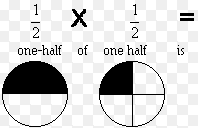 There is 2/5 of a pizza left. If Jamie eats another 1/8 of the original whole pizza, what fraction of the original pizza is left over? In Sam’s fifth grade class, 1/8 of the students are boys. Of those boys, 2/5 have red hair. What fraction of the class is red-haired boys?At the start of the trip, the gas tank on the car was 2/5 full. If the trip used 1/8 of the remaining gas, what fraction of a tank of gas is left at the end of the trip?2/5 of the students in a class are girls. 7/8 of them love math. What fractions of the class are girls that do not love math?The track at school is 2/5 of a mile long. If Jason has run 1/8 of the way around the track, what fraction of a mile has he run?